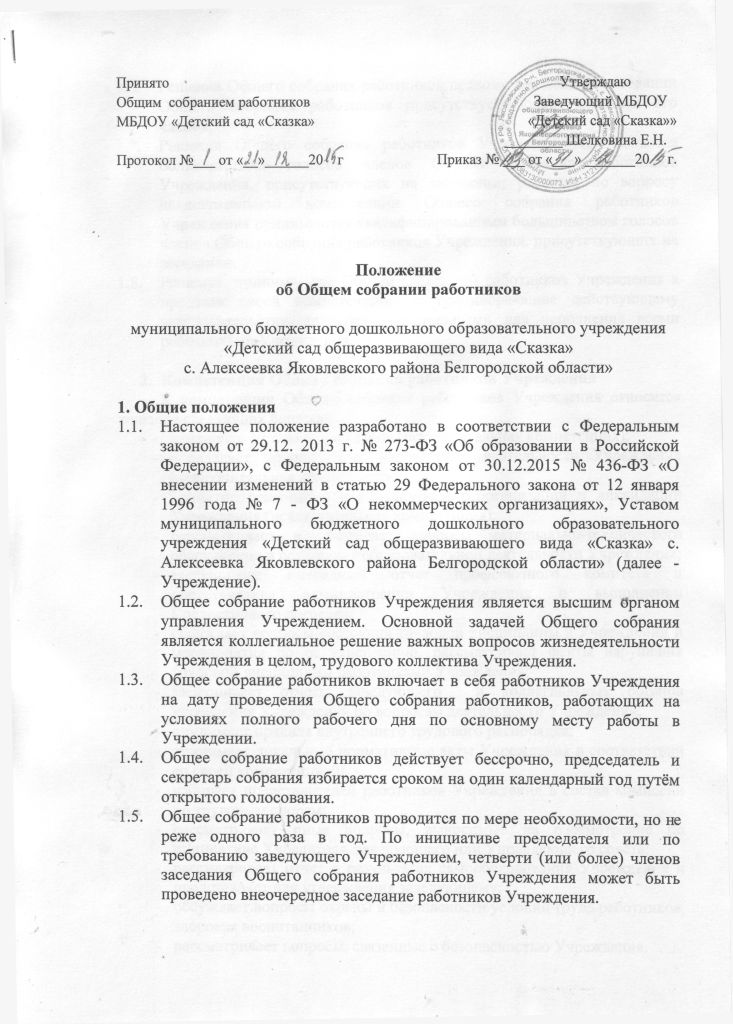 Решение Общего собрания работников правомочно, если на заседании Общего собрания работников присутствует более половины его членов.Решения Общего собрания работников Учреждения принимаются большинством голосов членов Общего собрания работников Учреждения, присутствующих на заседании; решения по вопросу исключительной компетенции Общего собрания работников Учреждения принимаются квалифицированным большинством голосов членов Общего собрания работников Учреждения, присутствующих на заседании.Решения, принимаемые Общим собранием работников Учреждения в пределах своей компетенции, не противоречащие действующему законодательству, являются обязательными для исполнения всеми работниками Учреждения.Компетенция Общего собрания работников УчрежденияК компетенции Общего собрания работников Учреждения относится решение следующих вопросов:изменение Устава Учреждения (исключительная компетенция);определяет приоритетные направления деятельности Учреждения (исключительная компетенция);принятие решений о необходимости реорганизации и ликвидации Учреждения (исключительная компетенция);рассматривает и обсуждает вопросы материально-технического обеспечения и оснащения образовательной деятельности Учреждения;заслушивает ежегодный отчет профсоюзного комитета и представителя администрации Учреждения о выполнении Коллективного договора;обсуждает вопросы состояния трудовой дисциплины в Учреждении и мероприятия по ее укреплению, рассматривает факты нарушения трудовой дисциплины работниками Учреждения;заслушивает отчеты заведующего  и коллегиальных органов управления Учреждения по вопросам деятельности Учреждения;принимает правила внутреннего трудового распорядка;принимает локальные нормативные акты Учреждения в соответствии со своей компетенцией;избирает представителей работников Учреждения в состав комиссии по трудовым спорам;рассматривает иные вопросы, выносимые на рассмотрение по инициативе Учредителя, заведующего или Управляющего совета;рассматривает отчет о результатах самообследования Учреждения и представляет для утверждения заведующему;обсуждает вопросы охраны и безопасности условий труда работников, здоровья воспитанников;рассматривает вопросы, связанные с безопасностью Учреждения.Общее собрание работников Учреждения имеет право:Заслушивать отчёты заведующего о финансово-хозяйственной деятельности. Знакомиться с новыми положениями и изменениями в них.Выбирать своих представителей в различные органы управления образовательным учреждением, общественные органы.Выносить на обсуждение вопросы, связанные с улучшением жизнедеятельности учреждения.Создавать временные или постоянные комиссии, решающие конфликтные вопросы о труде и трудовых взаимоотношениях в коллективе.Определять представительство в суде интересов работников Учреждения.Вносить предложения о рассмотрении отдельных вопросов общественной жизни коллектива.4. Порядок  работы Общего собрания работников УчрежденияПредседатель Общего собрания работников Учреждения заблаговременно извещает всех работников о времени, месте и повестке дня очередного собрания.В ходе заседания Общего собрания работников его секретарь ведет протокол, в котором указывается повестка дня, краткое содержание доклада выступающих, ход обсуждения вопросов, порядок и итоги голосования, принятое решение.Протокол подписывается председателем, секретарем и хранится в Учреждении.Решения Общего собрания работников Учреждения вводятся в действие приказом заведующего Учреждением.